Curriculum Vitae - June 2011Personal ProfileEDUCATIONSKILLSRESEARCH INTERESTS- Contemporary architectural (trends– theories) in local and international context:Architectural language, text and context.- Contemporary urban (trends– theories) in local and international context:Privatization of urban development and Gated Communities.-Environmental design and sustainability.PUBLICATIONS اسلام غنيمي، أحمد حمزه (2007)  "دراسة نقدية للغة العمارة - فترة الحداثة وما بعد الحداثة” ، مجلة كلية الهندسة - جامعة الأزهر. Ghonimi I., Alzamly H., Khairy M. and Soliman M., (2010)."Against the great divide between theory and practice: gated communities versus urban livability". Proceedings REAL CORP,Tagungsband Vienna, 18-20 may 2010.Ghonimi I., Alzamly H., Khairy M. and Soliman M., (2010), “Understanding and formulating gated communities inside Greater Cairo new towns urban fabric”, 46th ISOCARP Congress, 19-23 September 2010, Nairobi, Kenya.Ghonimi I., Alzamly H., Khairy M. and Soliman M., (2011), “The Contribution of Gated Communities to Urban Development in Greater Cairo Region”, EL Zahra engineering faculty magazine.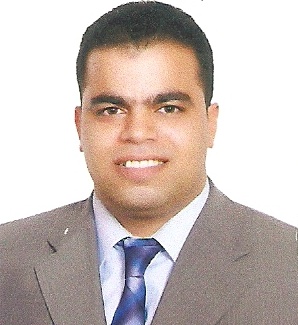 Islam Ghonimi Ibrahim GhonimiMadinaty - New Cairo City - CairoPhone:  02/22826950Mobile:  0122/1996789 - 012/81818239 Islamghonimi@yahoo.com                          Islam.ghonimi@feng.bu.edu.egDate of Birth:June 23, 1982Nationality:EgyptianMarital status:Married with children (2)Address:Madinaty - New Cairo City - Cairo,,,,,  1080 zahraa - Naser city - Cairo2011Ph.D.In (Urban planning Studies)   -  Benha University   (In English)Title of dissertation:Urban product under private sector control on urban development in Egypt The Contribution of Gated Communities to Urban development2007M.Sc.In (Architectural Theory)   -   Cairo University  (In Arabic)Title of dissertation:Towards an Understanding of Architectural Theory The linguistic approach as a theorizing tool for contemporary world architecture2004B.Sc.Graduation and appreciation of excellence 1st.    -  Zagazig University    Cumulative Very Good with honour degree. 1st.LanguageEnglish English Read / WrittenSpokenExcellentV- GoodComputer ProgramsSoftware General:  Software General:  RevitAuto CadPhotoshop3D studio maxExcellentExcellentExcellentExcellentComputer ProgramsSoftware Specialty:Software Specialty:Arch GISSPSSSpatial Analysis ModellingExcellentExcellentExcellentInternational CodesInternational CodesIBC, IFC, NFBA and others….IBC, IFC, NFBA and others….V-Good